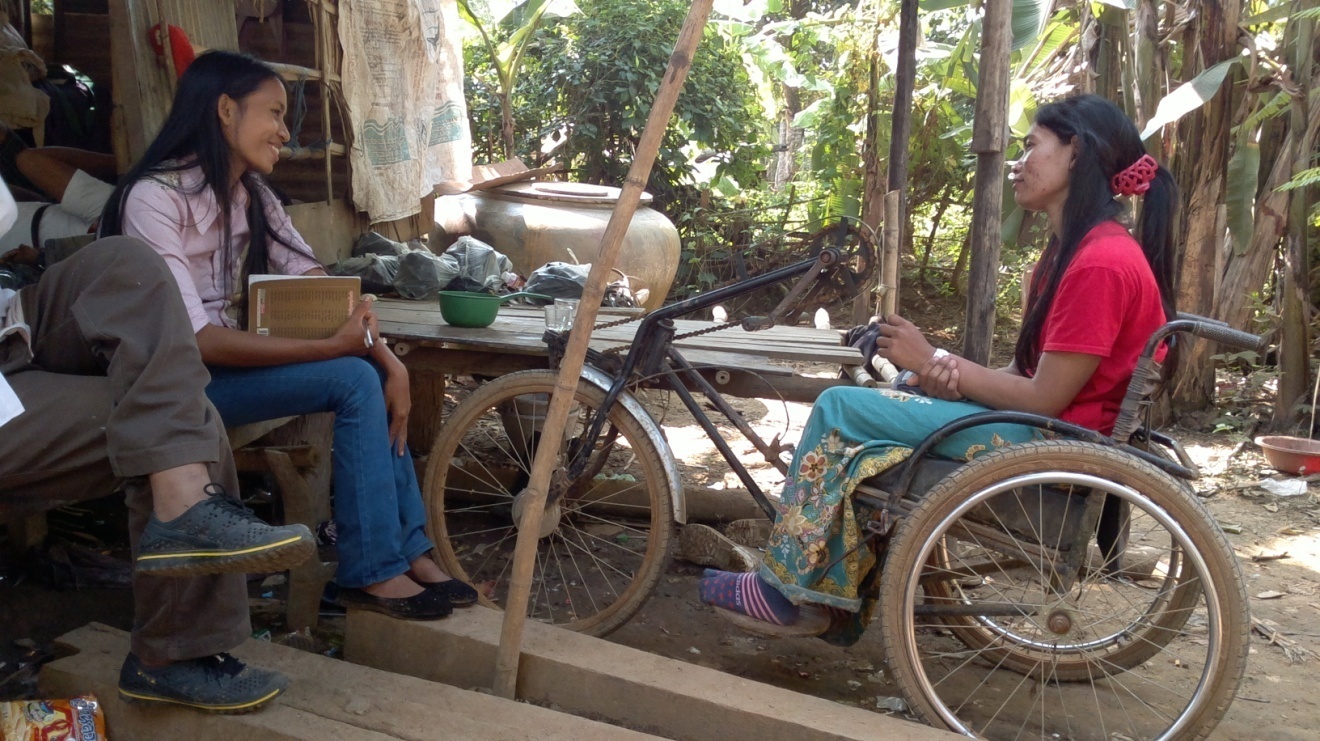 Mrs   Roeurn   Sarom 33 years old, Paraplegia It’s the day that she discharged from district health centerShe’s always got abdominal pain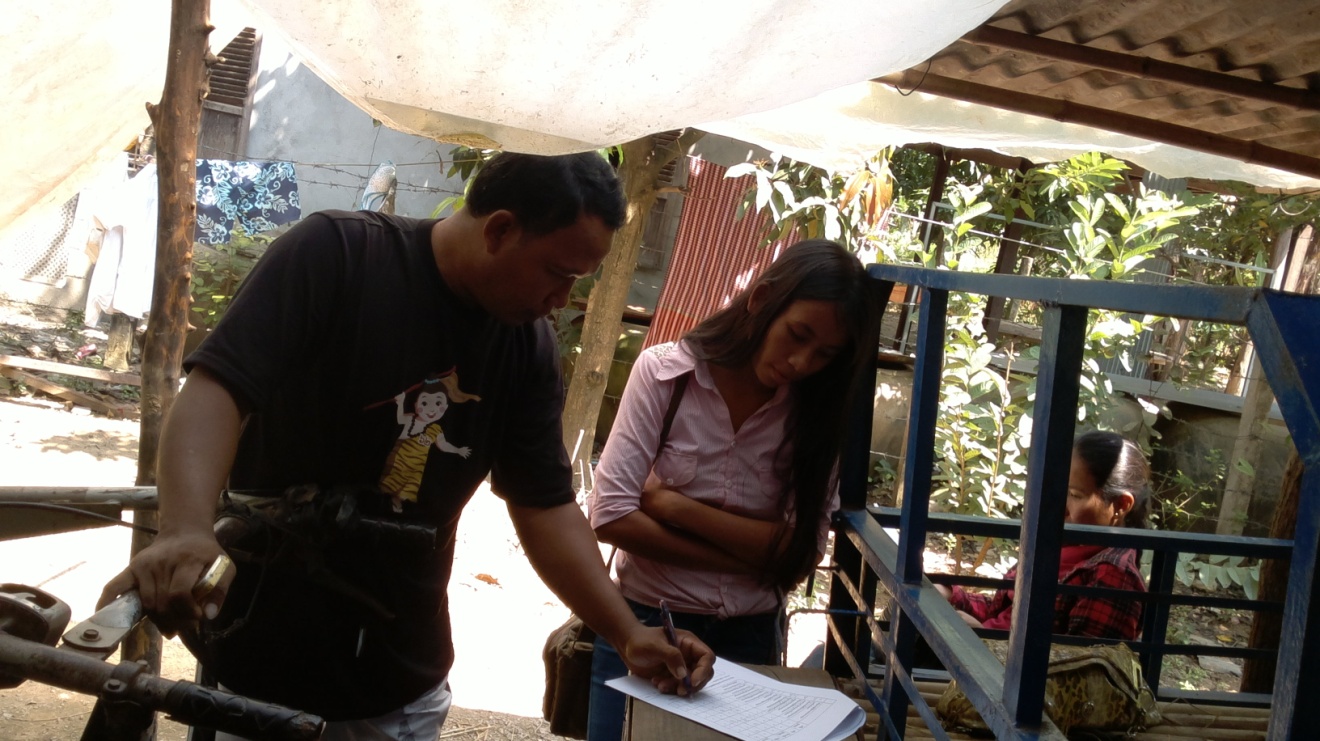 Mr. Phei  Sophal 42 years old, paraplegia incompleteHe’s fallen from Tamarin treeHe’s shared  information  filling WHO questionnaire form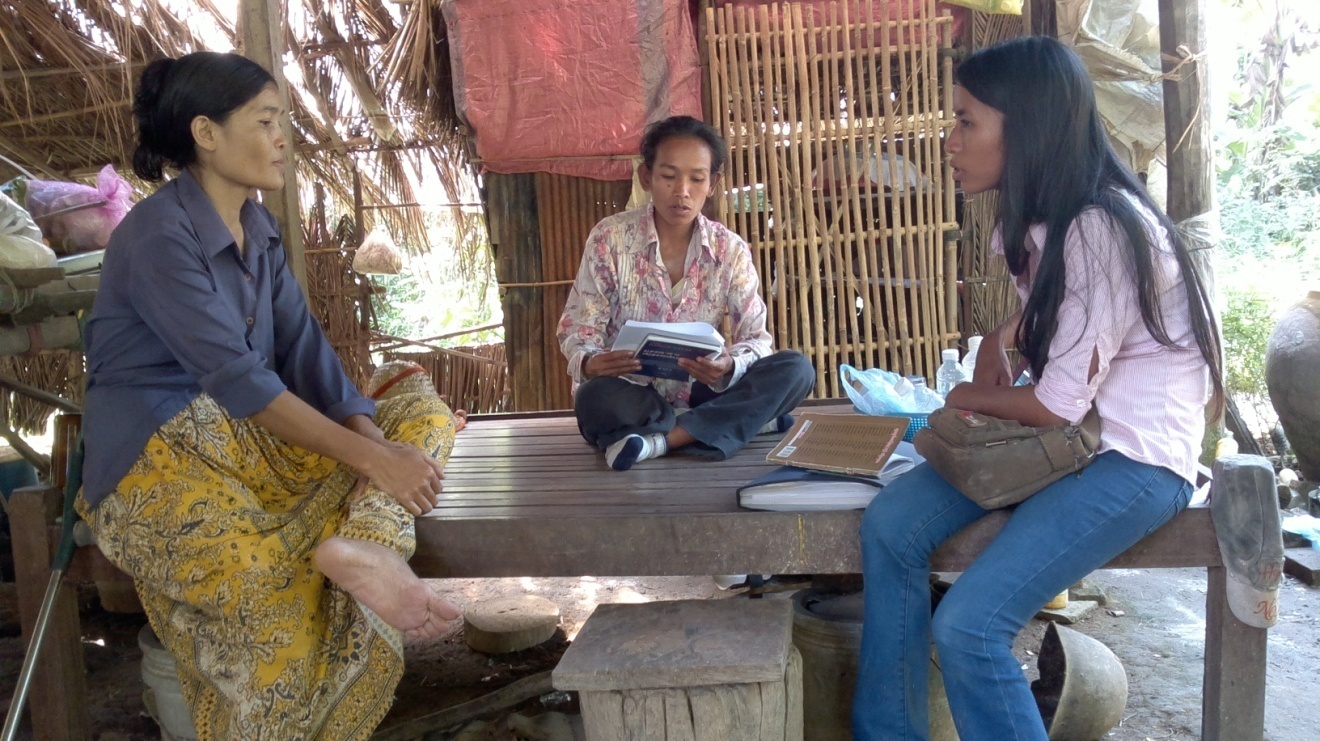 Miss Loeurm  Luoth  42 years old paraplegia incompleteI have informed her about participation in  training peer support projectShe’s said she like that very much but she feels too much afraid of going out After the clash on her head she’s got much pain on her head When she goes out  taking moto rtaxi or Tuktuk . it’s bumpy so she when she’s back home She’s got too much headache and swollen her face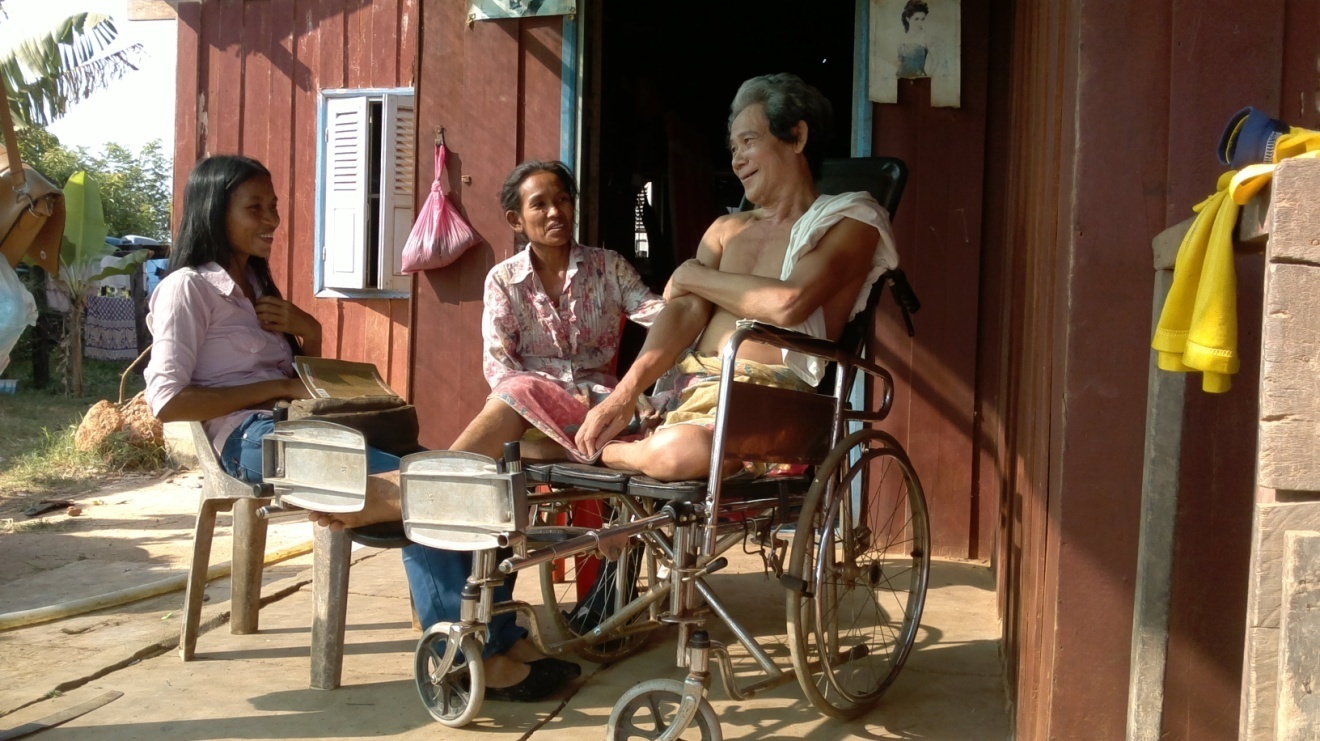 Mr  Meas  Horn  60 years old paraplegia , falling from hoseH’s got bladder stone ,painHe’s never gone to heath center since discharge from SCI centerThe family’s bought  medicine from  pharmacy  . Now he’s got stomach  problemHe’s suggested us what’s the medicine he got at SCI centerWe are thinking of them he’s never gone to health center since discharge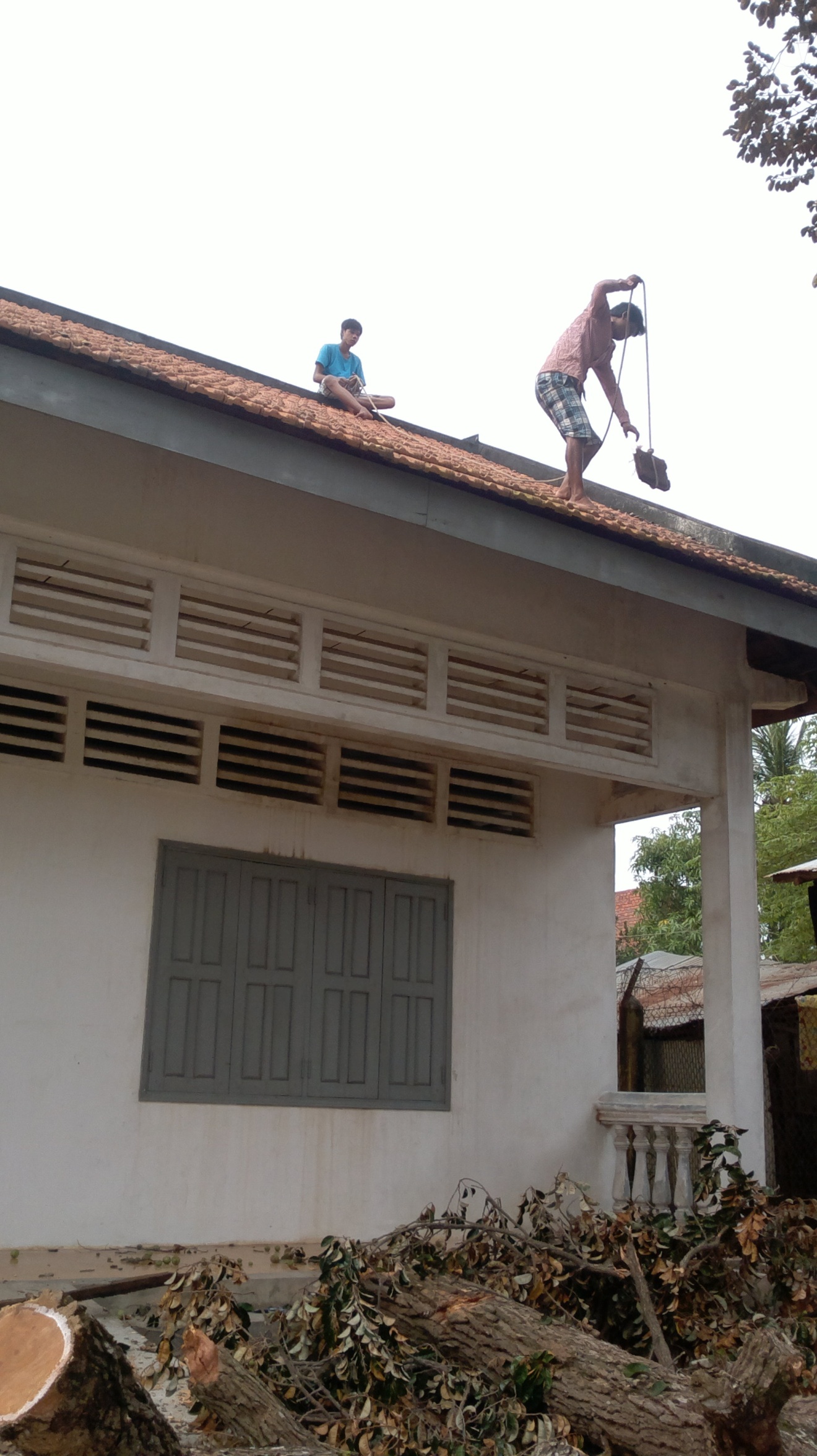 The branches of the tree falling on the roofRepairing a few of roof bricks are broken and  it leaks when rain comes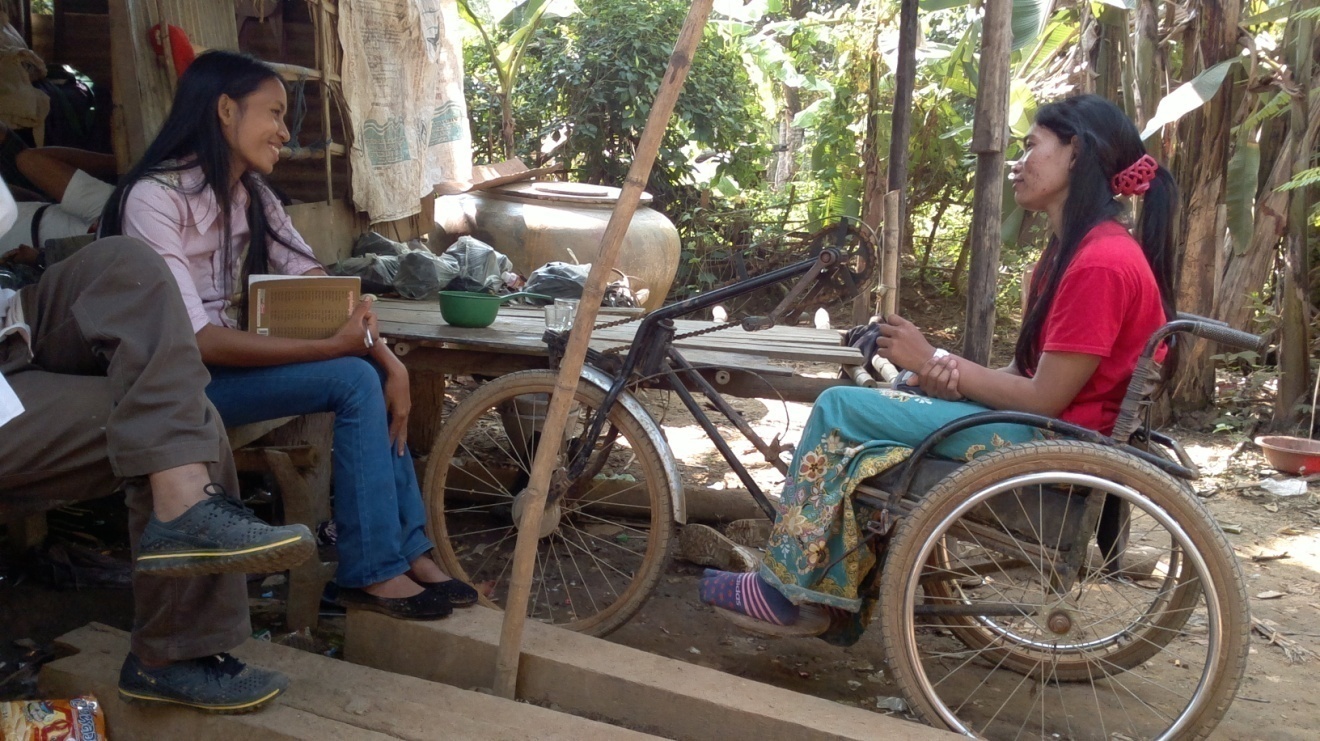 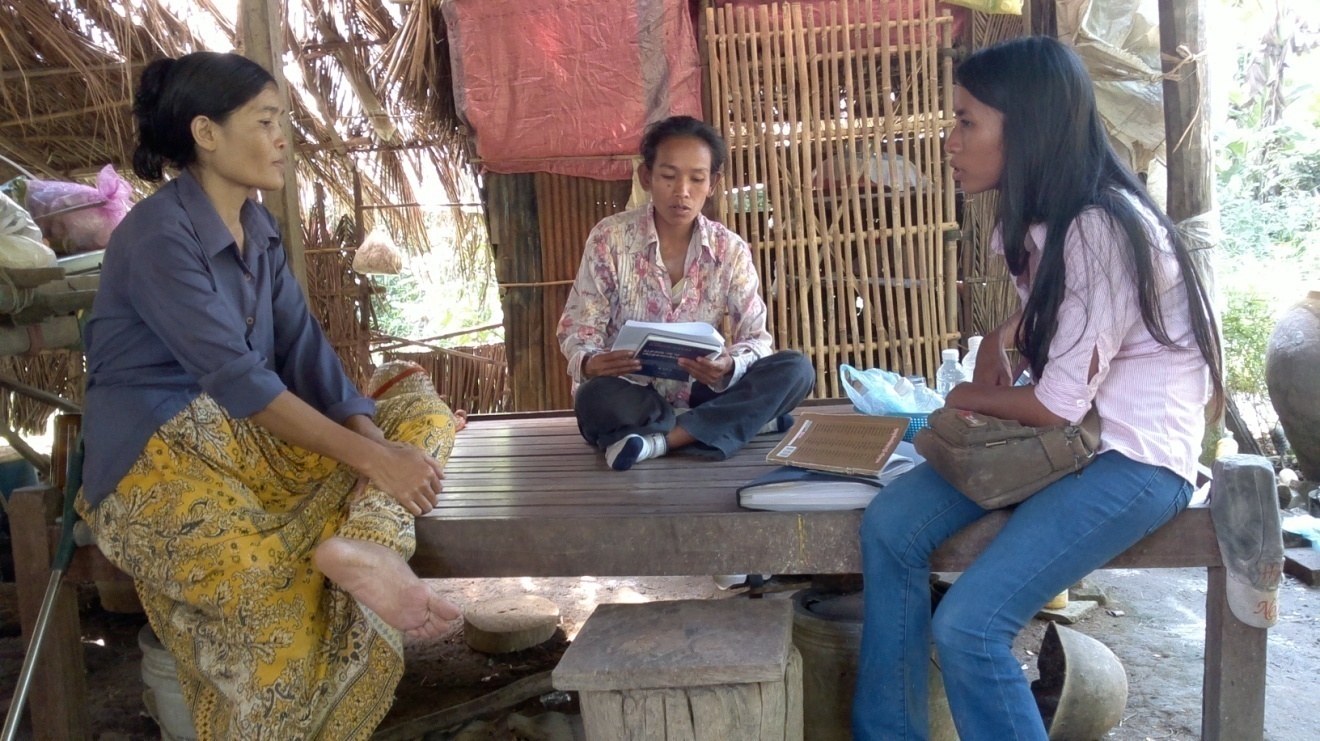 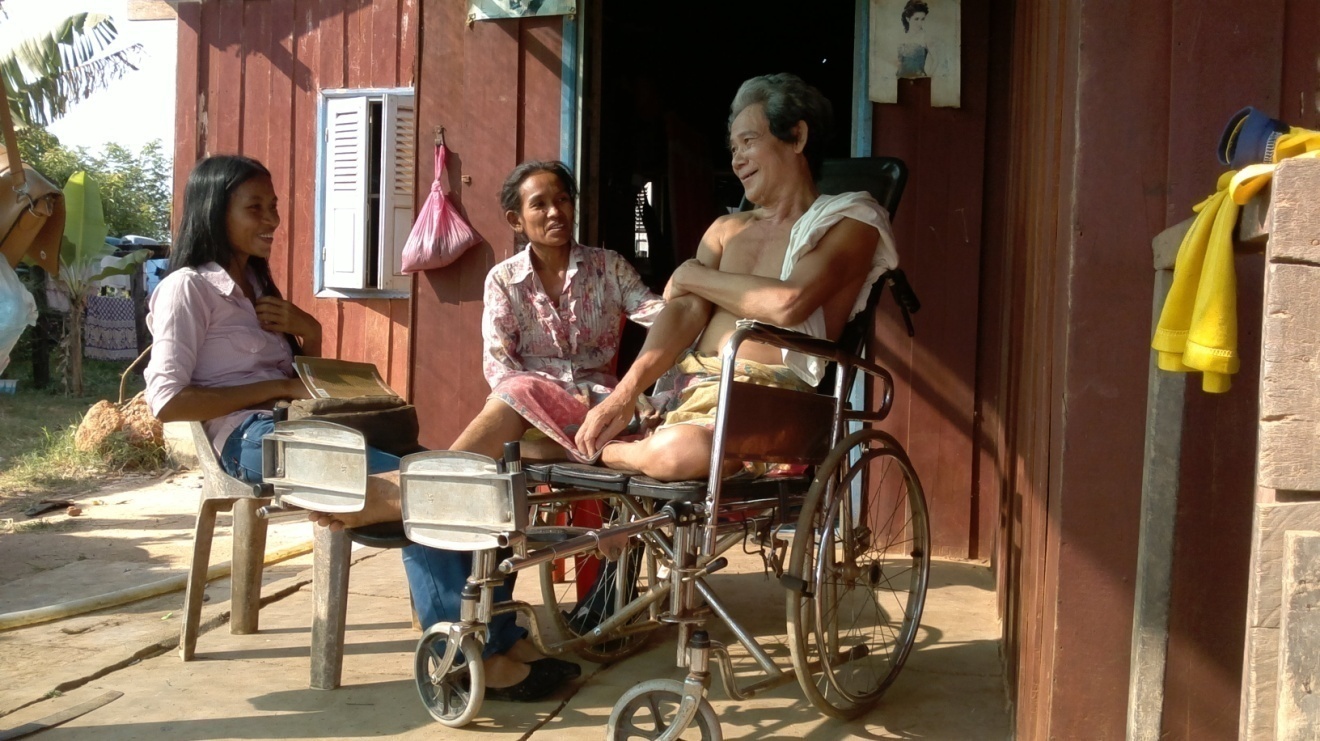 